Rappel du minimum exigible : au moins 1607 heures (volume correspondant à la durée du travail annuelle) d’activités de toute nature, exercées de façon continue ou non, salariée, non salariée ou bénévole, en rapport direct avec la qualification professionnelle pour laquelle la demande est déposée (cf. référentiel du CQP MAM, référence : article R335-6 du code de l’éducation). Dossier à retourner à la FFJDA, Service Formation, 21-25 avenue de la Porte de Châtillon 75014 PARIS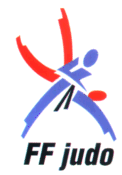 Rappel du minimum exigible : au moins 1607 heures (volume correspondant à la durée du travail annuelle) d’activités de toute nature, exercées de façon continue ou non, salariée, non salariée ou bénévole, en rapport direct avec la qualification professionnelle pour laquelle la demande est déposée (cf. référentiel du CQP MAM, référence : article R335-6 du code de l’éducation). Dossier à retourner à la FFJDA, Service Formation, 21-25 avenue de la Porte de Châtillon 75014 PARISDOSSIER POUR L’OBTENTION DU CERTIFICAT DE QUALIFICATION PROFESSIONNELLEMONITEUR D’ARTS MARTIAUX PAR LA VALIDATION DES ACQUIS DE L’EXPERIENCEPARTIE 1 : LIVRET DE RECEVABILITERUBRIQUE N° 1 : OBJET DE LA DEMANDEMention : (cochez une seule case) Judo-Jujitsu                                      Kendo et disciplines associées Kyudo   Autre mention, précisez :                                           Parties demandées :   CQP complet                           UC 1                           UC 2                          UC 3                        RUBRIQUE N° 2 : CONDITIONS D’ACCES   Grade ou diplôme équivalent exigé suivant la mention choisie (judo, jujitsu : ceinture noire 2ème dan).   Certificat médical de non contre-indication à l’enseignement de la mention choisie datant de moins de 3 mois.   Age minimum de 18 ans.   PSC1 ou équivalent.  Au moins 1607 heures (durée du travail annuelle) d’activités de toute nature, exercées de façon continue ou non, salariée, non salariée ou bénévole, en rapport direct avec le diplôme.RUBRIQUE N° 3 : INFORMATIONS VOUS CONCERNANTMadame                     Monsieur    Nom de naissance :                                                     Nom d’épouse :                                 Prénoms :                                                     Date et Lieu de Naissance :                                                                Adresse :                                                                                         Code postal :                              Commune :                                                     Tél. Domicile :                                         Tél. Portable :                                     Contact Mail :                                                                 Numéro de Licence :                                              Nom et Numéro du Club :                                                  Ligue d’appartenance :                                                         Grade :                                                       Discipline :                                           Diplôme fédéral éventuel dans la mention :                                                                Titres sportifs :                                                                                                                                           Responsabilités associatives :                                                                                                                       Cadre réservé à l’administration :Dossier reçu le :           /         /                                 Dossier complet le :           /         /                    Décision de recevabilité :                                                                                                                                                                                                favorable            défavorable       N° identifiant : Date de décision de recevabilité :                                                                                                                                                                                                                                                                                              /         /                    RUBRIQUE N° 5 : VOTRE SITUATION ACTUELLEExercez-vous une activité d’enseignant de votre discipline ?    OUI                        NONSi oui, nom et adresse du lieu principal d’exercice :                                                                                           Diplôme scolaire ou universitaire le plus élevé obtenu : Aucun diplôme                                                                         Certificat d’études primaires (CEP)                                                Brevet des collèges (BEPC), DNB ou équivalent                          CAP, BEP ou autre certification de même niveau                                       Baccalauréat général, technologique, professionnel, ESEU, DAEU, ou autre certification de niveau 4 DEUG, DEUST, DUT, BTS ou autre diplôme de niveau 5 Diplôme de niveau 6 : licence ou maîtrise Diplôme de niveau 7 ou 8 : master, titre d’ingénieur diplômé ou DESS, DEAVotre profession ou catégorie sociale (PCS) : Agriculteur exploitant Artisan, commerçant et chef d'entreprise Cadre et profession intellectuelle supérieure Profession Intermédiaire Employé Ouvrier Retraité Chômeur Elève, étudiantRUBRIQUE  N° 6 : PIECES A JOINDRE OBLIGATOIREMENT A VOTRE DOSSIER Photocopie d’une pièce d’identité (recto/verso). Justificatif de grade ou équivalent. Certificat médical de non contre-indication à la pratique et à l’enseignement de la mention choisie datantde moins de 3 mois. Justificatif de diplôme fédéral le cas échéant. PSC1 ou équivalent. Un chèque de 50 euros correspondant à l’ouverture du dossier administratif, à l’ordre de la FFJDA (frais non remboursables). Les différentes attestations d’employeurs ou de responsables de structures (président de club) de toutes les activités décrites.RUBRIQUE N° 7 : DECLARATION SUR L’HONNEURJe soussigné(e)                                                             déclare sur l’honneur que toutes les informations fournies sont exactes et que la présente candidature à la Validation des Acquis de l’Expérience en vue de l’obtention du Certificat de Qualification Professionnelle Moniteur d’Arts Martiaux, mention                                                    constitue l’unique demande pour ce diplôme pour la même année civile (le candidat ne peut déposer qu’une demande de VAE par an pour un même diplôme).Je m’engage également à ne pas présenter plus de trois candidatures à la Validation des Acquis de l’Expérience pour des diplômes, certificats ou titres différents durant la présente année civile.Fait à                                                           Le                                          Signature du candidat :                                                        La loi punit quiconque se rend coupable de fausses déclarations : « Constitue un faux toute altération frauduleuse de la vérité, de nature à causer un préjudice et accomplie par quelque moyen que ce soit, dans un écrit ou tout autre support d’expression de la pensée qui a pour objet ou qui peut avoir pour effet d’établir la preuve d’un droit ou d’un fait ayant des conséquences juridiques. Le faux et l’usage de faux sont punis de trois ans d’emprisonnement et de 45000 euros d’amende » (code pénal, art. 441-1). « Le fait de se faire délivrer indûment par une administration publique ou par un organisme chargé d’une mission de service public, par quelque moyen frauduleux que ce soit, un document destiné à constater un droit, une identité ou une qualité ou à accorder une autorisation, est puni de deux ans d’emprisonnement et de 30000 euros d’amende » (code pénal, art. 441-6).RUBRIQUE N° 4 : INFORMATIONS CONCERNANT L’EXPERIENCE SALARIEE, NON SALARIEE OU BENEVOLE EN RAPPORT AVEC LE CERTIFICAT DE QUALIFICATION PROFESSIONNELLE MONITEUR D’ARTS MARTIAUX DANS LA MENTION CHOISIERUBRIQUE N° 4 : INFORMATIONS CONCERNANT L’EXPERIENCE SALARIEE, NON SALARIEE OU BENEVOLE EN RAPPORT AVEC LE CERTIFICAT DE QUALIFICATION PROFESSIONNELLE MONITEUR D’ARTS MARTIAUX DANS LA MENTION CHOISIERUBRIQUE N° 4 : INFORMATIONS CONCERNANT L’EXPERIENCE SALARIEE, NON SALARIEE OU BENEVOLE EN RAPPORT AVEC LE CERTIFICAT DE QUALIFICATION PROFESSIONNELLE MONITEUR D’ARTS MARTIAUX DANS LA MENTION CHOISIERUBRIQUE N° 4 : INFORMATIONS CONCERNANT L’EXPERIENCE SALARIEE, NON SALARIEE OU BENEVOLE EN RAPPORT AVEC LE CERTIFICAT DE QUALIFICATION PROFESSIONNELLE MONITEUR D’ARTS MARTIAUX DANS LA MENTION CHOISIERUBRIQUE N° 4 : INFORMATIONS CONCERNANT L’EXPERIENCE SALARIEE, NON SALARIEE OU BENEVOLE EN RAPPORT AVEC LE CERTIFICAT DE QUALIFICATION PROFESSIONNELLE MONITEUR D’ARTS MARTIAUX DANS LA MENTION CHOISIERUBRIQUE N° 4 : INFORMATIONS CONCERNANT L’EXPERIENCE SALARIEE, NON SALARIEE OU BENEVOLE EN RAPPORT AVEC LE CERTIFICAT DE QUALIFICATION PROFESSIONNELLE MONITEUR D’ARTS MARTIAUX DANS LA MENTION CHOISIERUBRIQUE N° 4 : INFORMATIONS CONCERNANT L’EXPERIENCE SALARIEE, NON SALARIEE OU BENEVOLE EN RAPPORT AVEC LE CERTIFICAT DE QUALIFICATION PROFESSIONNELLE MONITEUR D’ARTS MARTIAUX DANS LA MENTION CHOISIE1Nom et adresse de la structure d’exercice2Nom, prénom, qualité et coordonnées du représentant de la structure3Emploi ou fonction(précisez bénévole ou salariée)4Période d’exercice4Période d’exercice5Total des heures effectuées dans cette fonction6Signature et numéro SIRET de l’attestant1Nom et adresse de la structure d’exercice2Nom, prénom, qualité et coordonnées du représentant de la structure3Emploi ou fonction(précisez bénévole ou salariée)Date de débutDate de fin (ou en cours)5Total des heures effectuées dans cette fonction6Signature et numéro SIRET de l’attestantRUBRIQUE N° 4 : INFORMATIONS CONCERNANT L’EXPERIENCE SALARIEE, NON SALARIEE OU BENEVOLE EN RAPPORT AVEC LE CERTIFICAT DE QUALIFICATION PROFESSIONNELLE MONITEUR D’ARTS MARTIAUX DANS LA MENTION CHOISIERUBRIQUE N° 4 : INFORMATIONS CONCERNANT L’EXPERIENCE SALARIEE, NON SALARIEE OU BENEVOLE EN RAPPORT AVEC LE CERTIFICAT DE QUALIFICATION PROFESSIONNELLE MONITEUR D’ARTS MARTIAUX DANS LA MENTION CHOISIERUBRIQUE N° 4 : INFORMATIONS CONCERNANT L’EXPERIENCE SALARIEE, NON SALARIEE OU BENEVOLE EN RAPPORT AVEC LE CERTIFICAT DE QUALIFICATION PROFESSIONNELLE MONITEUR D’ARTS MARTIAUX DANS LA MENTION CHOISIERUBRIQUE N° 4 : INFORMATIONS CONCERNANT L’EXPERIENCE SALARIEE, NON SALARIEE OU BENEVOLE EN RAPPORT AVEC LE CERTIFICAT DE QUALIFICATION PROFESSIONNELLE MONITEUR D’ARTS MARTIAUX DANS LA MENTION CHOISIERUBRIQUE N° 4 : INFORMATIONS CONCERNANT L’EXPERIENCE SALARIEE, NON SALARIEE OU BENEVOLE EN RAPPORT AVEC LE CERTIFICAT DE QUALIFICATION PROFESSIONNELLE MONITEUR D’ARTS MARTIAUX DANS LA MENTION CHOISIERUBRIQUE N° 4 : INFORMATIONS CONCERNANT L’EXPERIENCE SALARIEE, NON SALARIEE OU BENEVOLE EN RAPPORT AVEC LE CERTIFICAT DE QUALIFICATION PROFESSIONNELLE MONITEUR D’ARTS MARTIAUX DANS LA MENTION CHOISIERUBRIQUE N° 4 : INFORMATIONS CONCERNANT L’EXPERIENCE SALARIEE, NON SALARIEE OU BENEVOLE EN RAPPORT AVEC LE CERTIFICAT DE QUALIFICATION PROFESSIONNELLE MONITEUR D’ARTS MARTIAUX DANS LA MENTION CHOISIE1Nom et adresse de la structure d’exercice2Nom, prénom, qualité et coordonnées du représentant de la structure3Emploi ou fonction(précisez bénévole ou salariée)4Période d’exercice4Période d’exercice5Total des heures effectuées dans cette fonction6Signature et numéro SIRET de l’attestant1Nom et adresse de la structure d’exercice2Nom, prénom, qualité et coordonnées du représentant de la structure3Emploi ou fonction(précisez bénévole ou salariée)Date de débutDate de fin (ou en cours)5Total des heures effectuées dans cette fonction6Signature et numéro SIRET de l’attestant